新 书 推 荐中文书名：《“岛”之道：金融合作的未来》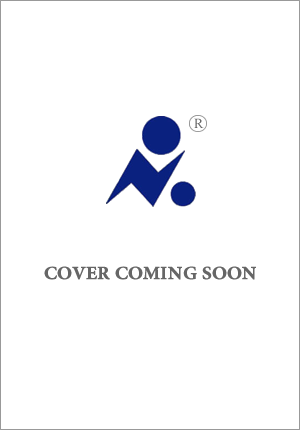 英文书名：HOW TO DAO: The Future of Financial Collaboration作    者：Kevin Owocki and Puncar出 版 社：Portfolio代理公司：ANA/Jessica页    数：256页出版时间：2025年1月代理地区：中国大陆、台湾审读资料：电子稿类    型：金融投资内容简介：这本书适合对Web3和去中心化金融（DeFi）世界感兴趣的读者；适合希望创办或与DeFi企业合作的任何人；也适合《区块链革命》（Blockchain Revolution）、《比特币本位》（The Bitcoin Standard）和《精益创业》（The Lean Startup）等书籍的忠实读者。欢迎踏入工作的未来新篇章你一定听说过大家热议的去中心化自治组织（DAO），以及它们将如何重新定义我们的工作和收入方式。但是，当我们剥去炒作和技术术语的外壳，DAO到底是什么？它们是如何运作的？为什么它们如此重要？我们应如何在这个工作的勇敢新世界中繁荣发展？想象一下，DAO就像是使用智能合约做出集体决策的入场券，这些智能合约会根据设定的规则自动执行行动。这就像拥有一个技术驱动的团队，你的声音在这里至关重要。通过DAO，你可以轻松提供自由职业服务并确保付款安全，发起并管理社区基金和借贷池，建立自己的全球电子商店，并在开源项目上开展合作。而这些仅仅是各种可能性的冰山一角。你不必是程序员或金融奇才。DAO适合每一个人。无论你是对艺术还是商业感兴趣，无论是想要创业还是颠覆资本主义，DAO都能满足你的需求。在《“岛”之道》一书中，行业资深人士凯文·奥沃基（Kevin Owocki）和蓬卡（Puncar）将带你进入一个具有开创性变革的世界，探索去中心化金融的原则，并传授建立和管理自己的DAO（从智能合约到治理和创新）的基本知识。通过这本书，你将发现DAO的真谛，并学到利用这项变革性新技术无限潜力所需的技巧和窍门。与《区块链革命》一样，《“岛”之道》也将是面向大众市场的首部关于该主题的权威入门读物。营销亮点：无可争议的专家：凯文和蓬卡是这一领域最知名、最受尊敬的人物之一；他们是DeFi的真正倡导者，演讲日程繁忙，受众广泛且日益壮大。适合所有人的蓝图：无论是区块链的狂热爱好者、充满好奇的探索者，还是经验丰富的金融专业人士，都能在本书中找到成功所需的工具和策略。真实的案例研究：帮助读者向DeFi领域的先行者们学习，通过他们分享的成败得失、真知灼见和在实践中得来的宝贵建议，了解如何在Web3世界中繁荣发展。实用的见解：凯文和蓬卡不仅阐述了成功所需的原则和思维方式的转变，还提供了简单而实用的建议，帮助读者将理论付诸实践。作者简介：凯文·奥沃基（Kevin Owocki）是区块链专家、计算机科学家、Gitcoin的联合创始人、是构建Web3项目的风险工作室SuperModular的首席执行官/创始人，也是Greenpill.network的播客主持人。在获得计算机科学学士学位后，凯文在Web2领域工作了15年，担任过工程领导、首席技术官以及开源软件和网络初创公司的创始人。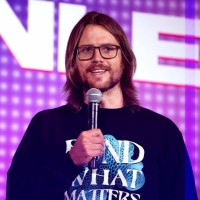 蓬卡（Puncar）是Bankless Consulting的联合创始人，也是GitcoinDAO的核心贡献者和最大的去中心化金融协议MakerDAO的公认代表。感谢您的阅读！请将反馈信息发至：版权负责人Email：Rights@nurnberg.com.cn安德鲁·纳伯格联合国际有限公司北京代表处北京市海淀区中关村大街甲59号中国人民大学文化大厦1705室, 邮编：100872电话：010-82504106, 传真：010-82504200公司网址：http://www.nurnberg.com.cn书目下载：http://www.nurnberg.com.cn/booklist_zh/list.aspx书讯浏览：http://www.nurnberg.com.cn/book/book.aspx视频推荐：http://www.nurnberg.com.cn/video/video.aspx豆瓣小站：http://site.douban.com/110577/新浪微博：安德鲁纳伯格公司的微博_微博 (weibo.com)微信订阅号：ANABJ2002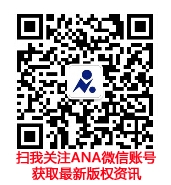 